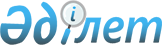 О внесении изменения в решение акима города Актау от 27 февраля 2019 года № 1 "Об образовании избирательных участков в городе Актау"Решение акима города Актау Мангистауской области от 16 февраля 2024 года № 1. Зарегистрировано Департаментом юстиции Мангистауской области 28 февраля 2024 года № 4672-12
      Аким города Актау РЕШИЛ:
      1. Внести в решение акима города Актау от 27 февраля 2019 года №1 "Об образовании избирательных участков в городе Актау" (зарегистрировано в Реестре государственной регистрации нормативных правовых актов под № 3827), следующие изменения:
      в приложении к указанному решению:
      избирательный участок №56 изложить в новой редакции:
      "Избирательный участок №56
      Город Актау, село Умирзак, здание коммунального государственного учреждения "Умирзакская общеобразовательная школа № 27" Отдела образования по городу Актау Управления образования Мангистауской области".
      Границы: дома № 1, 1/1, 2, 5, 6, 7, 10, 11/2, 12, 13, 14, 15, 16, 17, 18, 18/1, 19, 20, 20/1, 21, 21/1, 22, 23, 24, 25, 26, 27, 28, 29, 30, 31, 32, 33, 34, 35, 36, 37, 38, 39, 40, 41, 42, 43, 44, 45, 46, 46/1, 47, 47/1, 48, 48/3, 49, 50, 51, 52, 53, 54, 55, 56 села Умирзак, дома № 1, 2, 3, 4, 11, 18, 19, 20, 21, 46, 47, 48 Монтажного управления-3, дома № 1, 3, 5, 7, 9, 11, 12, 13, 14, 15, 16, 17, 18, 19, 20, 22, 23, 24, 25, 26, 27, 27а, 28, 29а, 30, 31, 36, 38, 40 улицы Көктем, дома № 2, 4, 6, 6/1, 7, 8, 9, 10, 11, 12, 13, 14, 15, 16, 18, 19, 20, 21, 22, 23, 24, 25, 26, 27, 28, 29, 30, 31, 32, 33, 34, 35, 37, 39, 40, 41, 42, 43, 44, 45, 46, 46/1, 47, 48, 51, 52, 53, 54, 55, 56, 57, 58, 76, 77 улицы Қайсар, дома № 1, 2, 3, 4, 5, 6, 7, 9, 11, 12/1, 12/2, 13, 14, 15, 16, 17, 18, 19, 20, 21, 22, 23, 24, 25, 26, 27, 28, 29, 30, 31, 32, 33, 34, 35, 36, 37, 38, 39, 40, 41, 42, 43, 44, 46, 48 улицы Достық, дома № 1, 1/1, 2, 5, 23/1, 24, 25, 26, 27, 28, 28/1, 29, 30, 31, 32, 34, 35, 36, 37, 38, 39, 40, 41, 42, 43, 44, 45, 45/1, 46, 47, 51 улицы Ақ маржан, дома № 1, 2, 3, 4, 5, 6, 6а, 7, 8, 9, 10, 11, 12, 13, 15, 16, 17, 18, 19, 20, 21, 22, 24, 26, 27, 28, 29, 31, 32, 33, 34, 36, 37, 38, 41, 42, 43, 44, 45, 46, 47, 48, 49, 50, 51, 52, 53, 54, 56 улицы Асар, дома № 1, 3, 5, 6, 7, 8, 9, 10, 11, 12, 13, 14, 15, 16, 17, 18, 19, 20, 20/1, 21, 22, 23, 24, 25, 26, 27, 28, 29, 30, 31, 32, 33, 35, 36, 37, 38, 39, 40, 41, 42, 43, 44, 45, 46, 47, 48, 49, 50, 51, 52, 53, 54, 56, 57, 57а, 58, 60/1, 60/4 улицы Шұғыла, дома № 1, 2, 3, 4, 5, 6, 7, 8, 9, 9/1, 9/2, 9/3, 10, 11, 11/1, 11/2, 11/3, 12, 13, 14, 15, 16, 17, 18, 19, 20, 21, 22, 23, 24, 25, 26, 27, 28, 29/1, 29/2, 30, 31, 32, 34, 35/1, 35/2, 36, 38, 39, 40, 41, 42, 43, 44, 45, 46, 47, 48, 49, 50 улицы Мамыр, дома № 1, 2, 3, 4, 5, 6, 8, 9, 10, 11, 12, 13, 14, 15, 16, 17, 18, 19, 20, 21, 22, 23/1, 23/2, 24, 25, 26, 27, 28, 29, 30, 31, 32, 33, 34, 36, 37, 40, 41, 42, 43, 46, 47, 48, 49, 50, 51, 52, 53, 54, 55, 58, 59, 60, 61, 62, 63, 64, 65, 66, 67, 68, 69, 70, 71, 72, 77, 78, 80 улицы Балауса, дома № 1, 2, 3, 4, 5, 6, 7, 9, 10, 11, 12, 13, 14, 15, 16, 17, 18, 19, 20, 21, 22, 23, 24, 25, 26, 27, 28, 29, 30, 31, 32, 33, 34, 35, 36, 37, 38, 39, 41, 43, 47 улицы Арай, дома № 1, 2, 3, 4, 5, 6, 7, 8, 9, 10, 11, 12, 13, 14, 15, 16, 17, 18, 19, 21, 23, 25, 27 улицы Мереке, дома № 1, 2, 3, 4, 5, 6, 7, 8, 9, 11, 12, 13, 14, 15, 16, 17, 19, 20, 21, 23, 24, 25, 26, 26/1, 27, 28, 29, 30, 31, 32, 33, 34, 35, 36, 37, 38, 39, 40, 41, 42, 43, 44, 45, 46, 47, 48, 49, 50, 51, 52, 53, 54/1, 55, 56, 57, 58, 59, 61, 61/1, 61/2, 61/3, 61/4, 62, 63, 64, 66, 68, 69, 70, 71, 73, 74, 75, 76, 77, 78, 79, 80, 81, 82, 83, 84, 85, 86 улицы Самал, дома № 1, 3, 5, 7, 13, 13/1 улицы Ынтымақ, дома № 2, 3, 4, 5, 6, 7, 9, 10, 11, 12, 13, 14, 15, 16, 17, 18, 19, 20, 22, 23, 24, 26, 28, 30, 31, 32, 33, 34, 35, 36, 38, 39, 40, 41, 42, 43, 45, 47, 48, 50, 51, 52, 53, 54, 54/1, 56, 57, 57/1, 57/2, 57/3, 57/4 улицы Жайлау, дома № 2, 3, 4, 7, 8, 9, 10, 12, 14, 15, 16, 17, 18, 20, 21, 22, 23, 24, 25, 26, 27, 28, 29, 30, 31, 32, 33, 34, 35, 36, 37, 38, 39, 40, 42, 80 улицы Құлагер, дома № 1, 2, 3, 4, 5, 6, 7, 8, 9, 10, 11, 12, 13, 14, 15, 16, 17, 18, 19, 20, 21, 22, 23, 24, 25, 26, 27, 28, 29, 30, 31, 32, 33, 34, 35, 36, 37, 38, 39, 40, 41, 42, 43, 44, 45, 46, 47, 48, 49, 50, 52, 53, 54, 55, 56, 58, 59, 60, 61, 62, 65, 66, 67, 68, 70, 74 улицы Ақ бидай жилого массива "Ақ желкен".";
      избирательный участок №59 изложить в новой редакции:
      "Избирательный участок №59
      Город Актау, село Умирзак, здание № 205 жилого массива "Оймаша-3". 
      Границы: дома № 1, 2, 3, 4, 5, 6, 7, 8, 8/4, 9, 10, 11, 12, 13, 14, 15, 16, 17, 18, 19, 20, 21, 22, 23, 24, 25, 26, 27, 28, 29, 29/2, 30, 31, 32, 33, 34, 35, 36, 37, 37/5, 38, 38/7, 39, 40, 41, 42, 43, 44, 44/2, 49 жилого массива "Оймаша-1", дома № 51, 52, 53, 54, 55, 56, 57, 57/2, 58, 59, 60, 61, 62, 62/2, 63, 64, 65, 65/1, 66, 67, 68, 69, 69/1, 70, 71, 72, 72/2, 72/3, 72/4, 72/6, 73, 74, 75, 76, 77, 78, 78/1, 78/3, 78/4, 79, 84, 84/1, 85, 86, 89, 89/1, 89/2, 89/3, 90, 90/1, 90/2, 102, 102/1, 106/1, 107 жилого массива "Оймаша-2", дома № 11, 101, 101/3, 103, 104, 105, 106, 107, 108, 109, 109/1, 110, 111, 111/1, 112, 112/1, 113, 114, 115, 116, 117, 117/2, 118, 119, 119/1, 119/2, 119/3, 120, 121, 122, 122/1, 122/2, 123, 124, 125, 126, 127, 128, 129, 130, 131, 132, 133, 134, 136, 137, 138, 140, 141, 142, 143, 144, 145, 146, 147, 148, 149, 150, 151, 152, 153, 154, 154/1, 155, 156, 157, 158, 159, 160, 161, 162, 163, 163/1, 164, 165, 166, 166/1, 166/2, 167, 168, 169, 170, 171, 172, 173, 174, 175, 176, 176/1, 177, 178, 179, 180, 181, 182, 183, 184, 185, 191, 193, 194, 195, 196, 197/1, 198/1, 198/3, 198/4, 221, 221/4, 222, 222/1 жилого массива "Оймаша-3" и дома № 1, 4, 25, 33/1, 33/2, 36/2, 36/6, 36/7, 36/10, 36/11, 36/18, 36/26, 36/27, 36/33, 36/34, 36/37, 36/89, 36/93, 36/112, 37, 37/1, 37/2, 37/3, 37/4, 37/72, 38/19, 38/71, 38/73, 38/76, 50/2, 50/3, 50/4, 50/5, 50/6, 50/7, 50/8, 50/9, 50/10, 50/11, 50/12, 50/13, 50/14, 50/15, 50/16, 50/17, 50/18, 50/19, 95, 95/1, 96, 96/1, 96/2, 143, 143/1, 206, 259, 259/1, 259/2 микрорайона 21.";
      избирательный участок №243 изложить в новой редакции:
      "Избирательный участок №243 
      Город Актау, село Умирзак, здание коммунального государственного учреждения "Умирзакская общеобразовательная школа № 27" Отдела образования по городу Актау Управления образования Мангистауской области".
      Границы: дома № 1, 2, 4, 5, 6, 7, 8, 9, 10, 12, 12/1, 14, 16, 17, 18, 19, 20, 21, 22, 23, 24 улицы Аққорған, дома № 25, 26, 27, 28, 30, 31, 32, 34, 36, 37, 38, 41, 43, 44, 45, 47, 49, 50 улицы Жолбаян, дома № 51, 53, 54, 55, 57, 62, 63, 64, 66, 68, 69, 70, 71, 72, 73, 74, 74/1, 75, 76 улицы Ақмая, дома № 77, 79, 81, 83, 84, 86, 87, 88, 94, 95, 96, 97, 98, 99, 100, 101, 101/1, 102 улицы Шыңырау, дома № 103, 104, 105, 106, 107, 108, 109, 110, 111, 112, 114, 118, 119, 120, 122, 123, 124, 125, 127, 128 улицы Ақеспе, дома № 130, 131, 132, 134, 135, 136, 137, 138, 139, 140, 141, 142, 143, 144, 145, 146, 147, 148, 149, 150, 152, 153, 154 улицы Саура, дома № 155, 156, 157, 158, 159, 161, 162, 163, 164, 165, 166, 167, 168, 169, 170, 171, 172, 173, 174, 175, 176, 177, 178, 179, 180 улицы Ақтас, дома № 182, 183, 184, 185, 186, 187, 188, 189, 192, 193, 194, 195, 198, 199, 200, 201, 202, 203, 204, 205, 206 улицы Теректі, дома № 207, 208, 209, 210, 211, 213, 214, 215, 216, 217, 218, 219, 220, 221, 223, 224, 225, 226, 227, 228, 229, 231, 232 улицы Ақбұлақ, дома № 233, 235, 236, 239, 240, 241, 242, 243, 244, 245, 247, 248, 249, 250, 251, 252, 253, 254, 255, 258 улицы Қауынды, дома № 259, 260, 261, 265, 266, 267, 268, 269, 270, 271, 274, 275, 276, 277, 278, 279, 280, 281, 284 улицы Күйкен, дома № 285, 286, 287, 288, 289, 290, 291, 292, 293, 294, 295, 296, 297, 298, 299, 300, 301, 302, 303, 304, 305, 306, 307, 308, 309, 310, 313 улицы Манашы, дома № 315, 317, 318, 319, 320, 321, 322, 323, 324, 325, 326, 327, 328, 329, 330, 332, 333, 334, 335 улицы Қосқұдық, дома № 338, 339, 340, 343, 344, 345, 346, 347, 348, 349, 350, 351, 352, 353, 355, 356, 357, 358, 359, 360, 362 улицы Тасорпа, дома № 363, 364, 366, 367, 368, 370, 371, 372, 374, 375, 376, 377, 378, 379, 382, 384, 385, 387, 388 улицы Ақсай, дома № 391, 392, 393, 394, 395, 396, 397, 399, 400, 401, 402, 403, 404, 405, 406, 407, 408, 410, 411, 412, 413 улицы Тамшалы, дома № 415, 416, 417, 419, 420, 421, 422, 423, 425, 428, 429, 430, 431, 432, 433, 434, 434/1, 435, 436, 437, 439, 440 улицы Асар, дома № 441, 442, 444, 445, 446, 447, 448, 449, 450, 451, 452, 453, 454, 455, 456, 457, 458, 459, 460, 461, 462, 464, 466 улицы Еңселі, дома № 467, 468, 469, 470, 477, 478, 479, 480, 481, 481/1, 482, 483, 484, 488, 489, 490, 491, 492 улицы Сарытас, дома № 495, 496, 497, 499, 500, 501, 502, 504, 505, 506, 507, 508, 509, 510, 511, 512, 513, 515, 516 улицы Ақсеңгір, дома № 519, 520, 523, 524, 525, 526, 527, 528, 529, 530, 531, 532, 533, 534, 535, 536, 538, 539, 542, 543, 544 улицы Желтау, дома № 545, 546, 547, 548, 549, 550, 553, 554, 555, 557, 558, 559, 561, 562, 563, 564, 565, 566, 567, 568, 569, 570 улицы Ағашты, дома № 571, 572, 574, 575, 576, 577, 578, 579, 580, 581, 582, 583, 584, 585, 586, 587, 588, 758, 759, 760 улицы Сарша, дома № 590, 592, 593, 594, 595, 596, 597, 599, 600, 601, 602, 603 улицы Ақсу, дома № 604, 605, 607, 610, 611, 612, 613, 614, 615, 618 улицы Қаратөбе, дома № 622, 623, 624, 625, 626, 627, 628, 629, 630 улицы Аққұдық, дома № 649, 650, 651, 652, 652/6, 653, 656, 657, 658, 659, 660, 661, 662, 663, 664, 665, 666 улицы Жиделі, дома № 667, 668, 669, 670, 671, 672, 673, 674, 675, 676, 677, 678, 679, 679/1, 680, 681, 682, 683, 684 улицы Кемер, дома № 685, 686, 687, 688, 689, 690, 691, 693, 694, 695, 696, 697, 698, 699, 700, 701, 702 улицы Шақпақты, дома № 703, 705, 706, 707, 708, 709, 710, 711, 712, 713, 715, 756 улицы Көгез, дома № 716, 717, 718, 719, 750, 753, 755, 757 улицы Бесоқты, дома № 631, 632, 633, 634, 635, 639, 640, 641, 643, 720, 722, 723, 724, 725, 726, 729, 730, 731, 732, 733, 734, 736, 737, 738, 739, 740, 741, 742, 743, 744, 745, 746, 747, 748, 749, 751, 752 улицы Тұран жилого массива "Рауан".".
      2. Контроль за исполнением настоящего решения возложить на руководителя аппарата акима города Актау.
      3. Настоящее решение вводится в действие со дня первого официального опубликования.
      "СОГЛАСОВАНО"
      Актауская городская территориальная
      избирательная комиссия
					© 2012. РГП на ПХВ «Институт законодательства и правовой информации Республики Казахстан» Министерства юстиции Республики Казахстан
				
      Аким города Актау 

У. Тналиев
